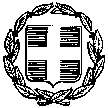 ΕΛΛΗΝΙΚΗ ΔΗΜΟΚΡΑΤΙΑΕΙΡΗΝΟΔΙΚΕΙΟ ΠΑΤΡΩΝ                        	   ΑΡΙΘΜΟΣ ΠΡΑΞΗΣ    48/2017        ΕΠΑΝΑΠΡΟΣΔΙΟΡΙΣΜΟΥ ΣΥΖΗΤΗΣΗΣ ΑΙΤΗΣΗΣ Ν. 3869/2010Η Ειρηνοδίκης  Πατρών Ελένη ΜπίθαρηΣύμφωνα με τις διατάξεις των σχετικών άρθρων :     1.   Άρθρο 2 παρ. 4 Κεφ. Α του Ν. 4336/2015 (Τροποποιήσεις του Ν.3869/2010) «Ρύθμιση   oφειλών Υπερχρεωμένων φυσικών προσώπων και συναφών Διατάξεων».   2.   Την υπ' αριθμ. 7698/20.8.2015 Εγκύκλιο του Υπουργού Οικονομίας & Οικονομικών   3.   Και τις διατάξεις των άρθρων 226 παρ. 3, 315, 317 παρ 3 και 318 του Κ.Πολ.Δικ.ΟΡΙΖΕΙ νέα ημέρα συζήτησης της αίτησης του άρθρου 4 παρ. 1 ν. 3869/10Της  Παρασκευή Τσιώση του Βασιλείου και της Ευαγγελίας, κατοίκου   Τριταίας Αχαΐας (Σταυροδρόμι Δήμου Ερυμάνθου) ΚατάΤης ανώνυμης τραπεζικής εταιρείας με την επωνυμία «ALPHA BANK A.E.», που εδρεύει στην Αθήνα οδός Σταδίου αρ.40 και εκπροσωπείται νόμιμα,  	με αριθμό πράξεως καταθέσεως  (765/12-5-2014), κατά τη δικάσιμο της (11ης  Δεκεμβρίου 2017), ημέρα Δευτέρα ώρα 09:00 π.μ. και με νέο αριθμό πινακίου  (Β10) , στο ακροατήριο του Ειρηνοδικείου  Πατρών.Πάτρα  30-5-2017                                                        Η Ειρηνοδίκης                                                        Ελένη Μπίθαρη                                                                                            ΑΚΡΙΒΕΣ ΥΠΗΡΕΣΙΑΚΟ ΑΝΤΙΓΡΑΦΟ                                                                                                         Πάτρα Η ΓΡΑΜΜΑΤΕΑΣ